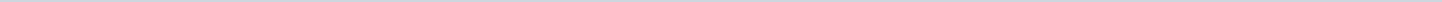 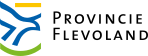 Provincie FlevolandAangemaakt op:Provincie Flevoland29-03-2024 01:27Vergaderschema1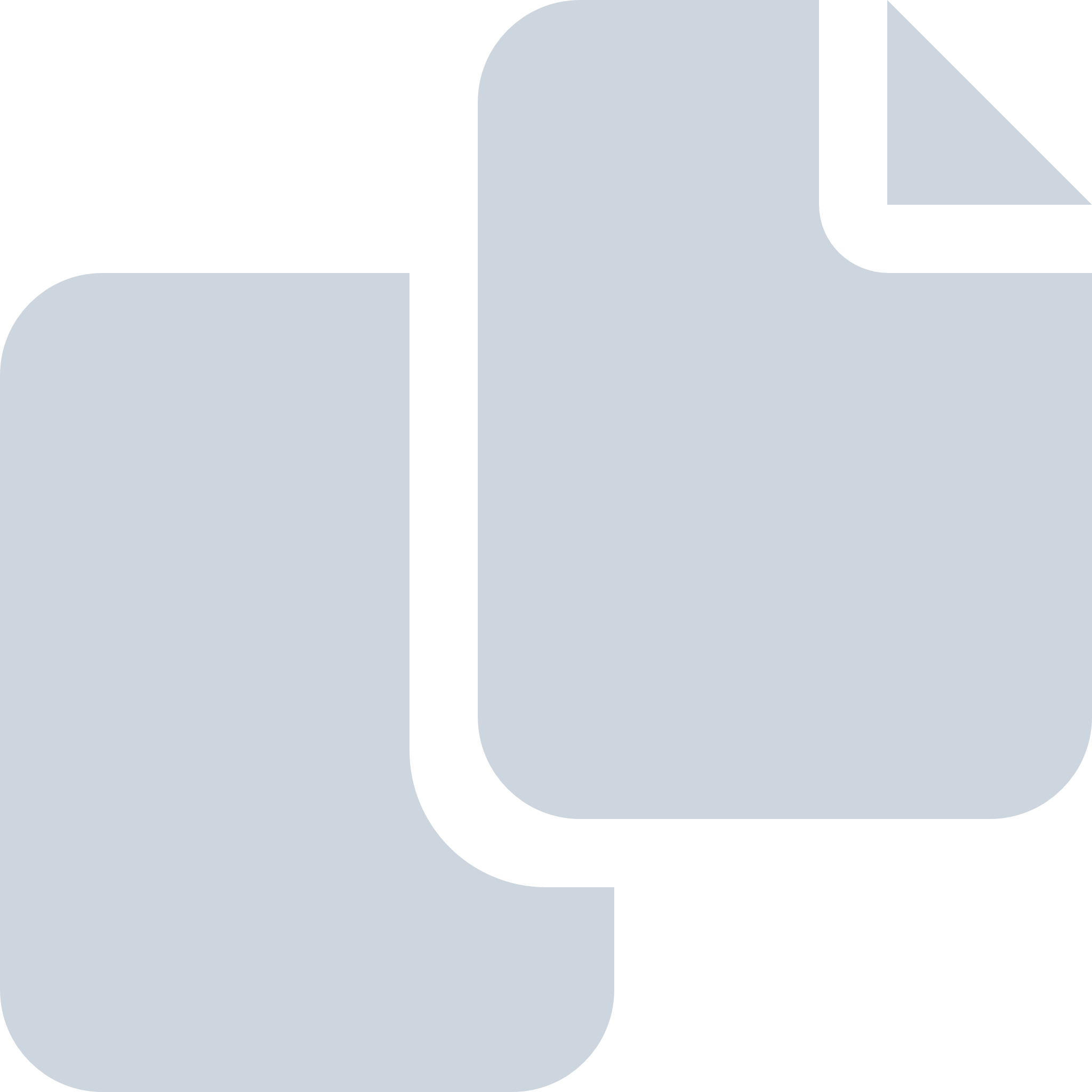 Periode: 2022#Naam van documentPub. datumInfo1.b. Vergaderschema 2022 - Versie 703-01-2022PDF,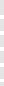 1,21 MB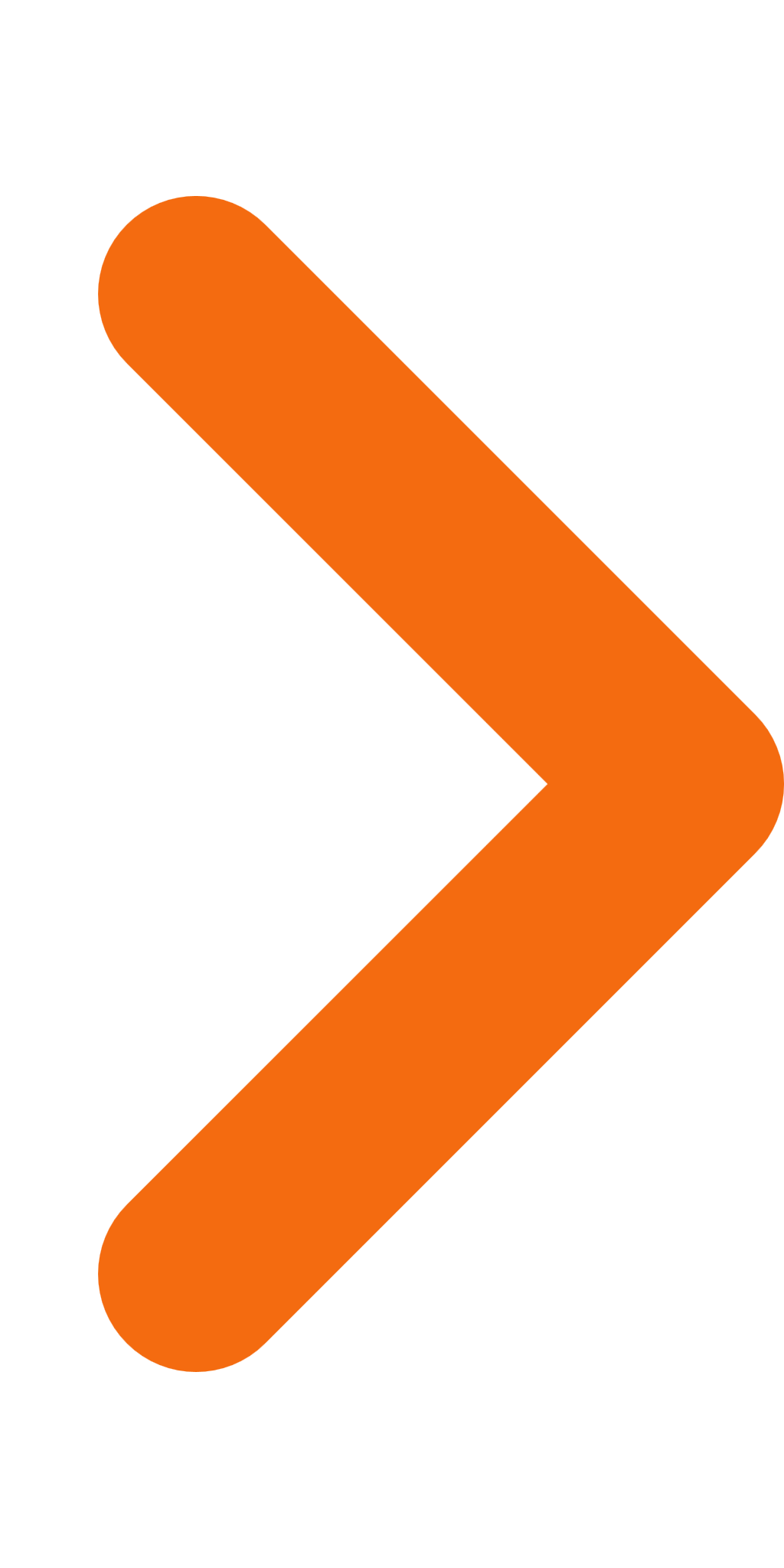 